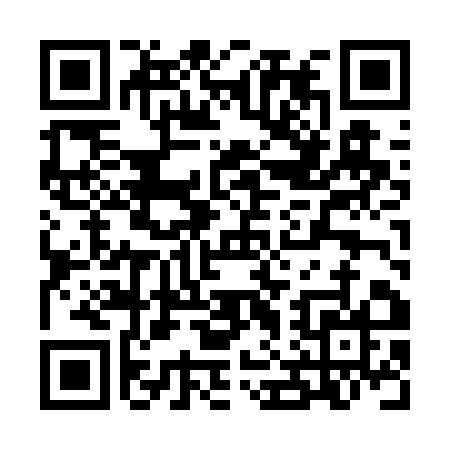 Prayer times for Karolinenhain, GermanyMon 1 Apr 2024 - Tue 30 Apr 2024High Latitude Method: Angle Based RulePrayer Calculation Method: Muslim World LeagueAsar Calculation Method: ShafiPrayer times provided by https://www.salahtimes.comDateDayFajrSunriseDhuhrAsrMaghribIsha1Mon4:536:481:164:497:449:322Tue4:516:461:154:507:469:343Wed4:486:431:154:517:489:364Thu4:456:411:154:527:499:385Fri4:436:391:144:537:519:406Sat4:406:371:144:537:529:427Sun4:376:351:144:547:549:448Mon4:346:331:144:557:559:469Tue4:326:311:134:567:579:4910Wed4:296:281:134:567:599:5111Thu4:266:261:134:578:009:5312Fri4:236:241:134:588:029:5513Sat4:206:221:124:598:039:5714Sun4:176:201:124:598:0510:0015Mon4:156:181:125:008:0610:0216Tue4:126:161:125:018:0810:0417Wed4:096:141:115:018:1010:0718Thu4:066:121:115:028:1110:0919Fri4:036:101:115:038:1310:1120Sat4:006:081:115:038:1410:1421Sun3:576:061:105:048:1610:1622Mon3:546:041:105:058:1710:1923Tue3:516:021:105:058:1910:2124Wed3:486:001:105:068:2110:2425Thu3:455:581:105:078:2210:2626Fri3:425:561:105:078:2410:2927Sat3:395:541:095:088:2510:3128Sun3:365:531:095:098:2710:3429Mon3:335:511:095:098:2810:3730Tue3:305:491:095:108:3010:39